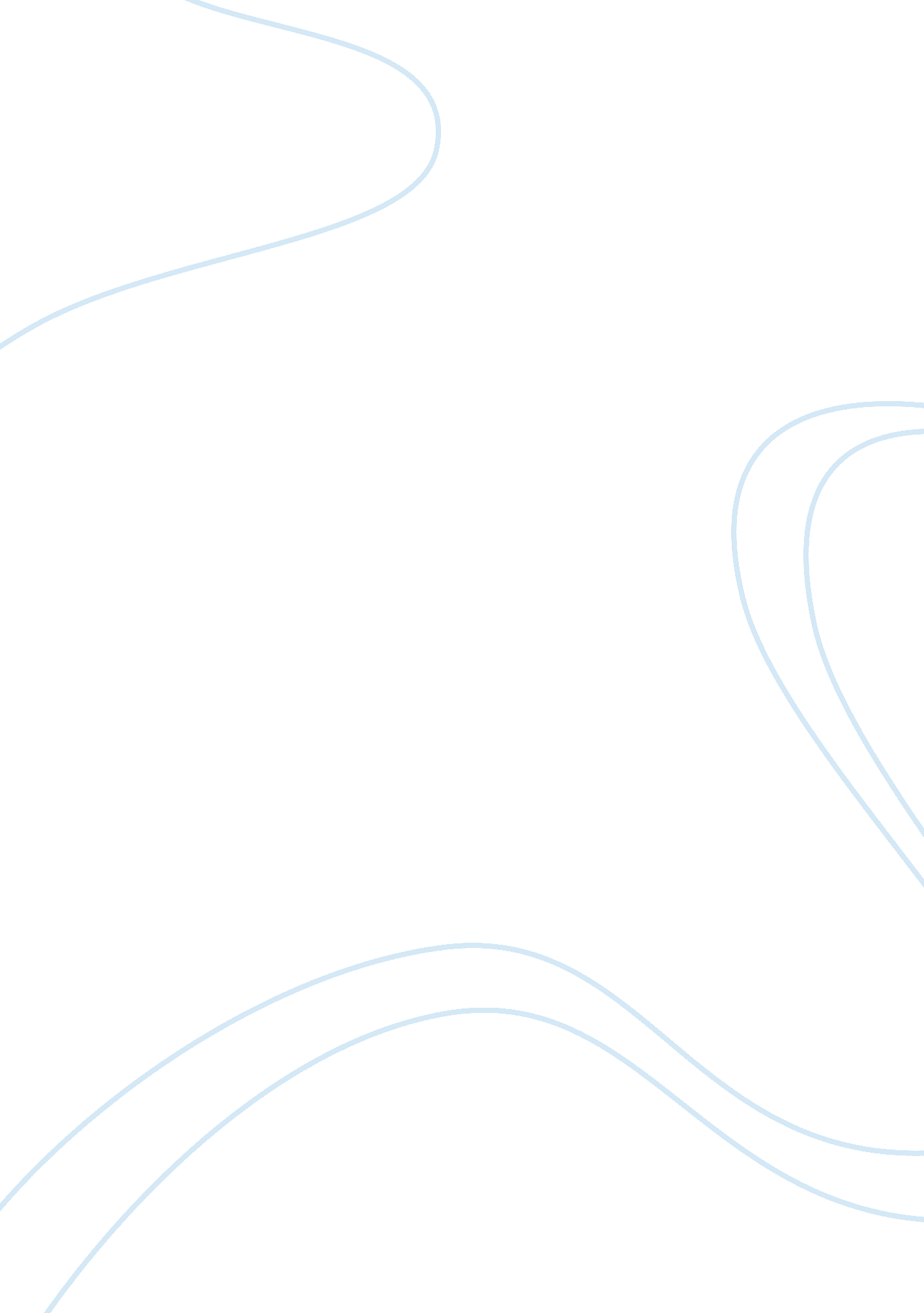 Cover letter to find a job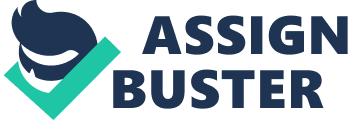 Dear Sir/Madam, Following your internship vacancy announcement on March 19, I am writing to apply for the position of Industrial Design Intern in your company. I have passion for design work and I am very interested in forming part of your design team. I am interested in this job because it will give me the opportunity for professional growth and experience in design process and explore a new product market-space. 
I am a proactive and self-motivated individual with the capacity to articulate ideas clearly and precisely. I majored in Product Design at the University of Oregon, School of Architecture and Allied Art and attained a GPA of 3. 55/4. 0 in 2011. I have undertaken two internships, which I strongly believe are crucial for job. I have excellent skills in using Adobe Photoshop and Adobe Illustrator to create and edit pictures, logo designs, and advertising designs. I also used Solidworks (software) in designing cell phones at K-touch, a cell phone design company. Moreover, I have profound experience on team working, which would help me integrate well in the company’s design team. 
I believe I am best suited for this job opening and am enthusiastic to provide my skills and ability to help the company realize its goals. For more details about me, I have enclosed my resume for your perusal. I am looking forward to hearing from you soon. Thank you for taking your time to review my application. 
Sincerely, 